ČASOVÁNÍ SLOVES(SLOVESO PŘIŘADÍME KE KAŽDÉ OSOBĚ)VAŘITMALOVAT                                                             KUPOVATDÁVATVIDĚTPRÁTPODSTATNÁ JMÉNA(PŘEDLOŽKA NÁM MĚNÍ OCÁSEK PODSTATNÉHO JMÉNA)MAMINKABABIČKAPANENKAAUTOKVĚTINAPOHÁDKANajdi chybu, odůvodni ji a správně ji oprav:Aneška dostala první pjetku.Fotograv sedí na žydli.Naše Vjerka přinesla plní košík hup.K svádku jsem dostala nové pouztro na tušky.Nahorách padá sních.Bjětka často chibuje.Na fšechno neznám odpovjeď.ČESKÝ JAZYK – DO SEŠITU ČJ - ŠUČEBNICE STR. 94/3                             95/3PRACOVNÍ SEŠIT STR. 35 – 36MATEMATIKA OPAKOVÁNÍ NÁSOBILKA 2,3PRACOVNÍ SEŠIT STR. 22 – 24ČÍTANKA STR. 126 – 127 (ZÁPIS + OBRÁZEK)PÍSANKASTR. 12 – 13Praktické činnosti – 2. ročníkZdravím vás!Tento týden si doma uděláte jednoduché kuřátko. Kuřátko donesete do školy (až to situace umožní), protože vaše výrobky budou hodnoceny. Návod na kuřátko: https://cz.pinterest.com/pin/311311392999055684/ /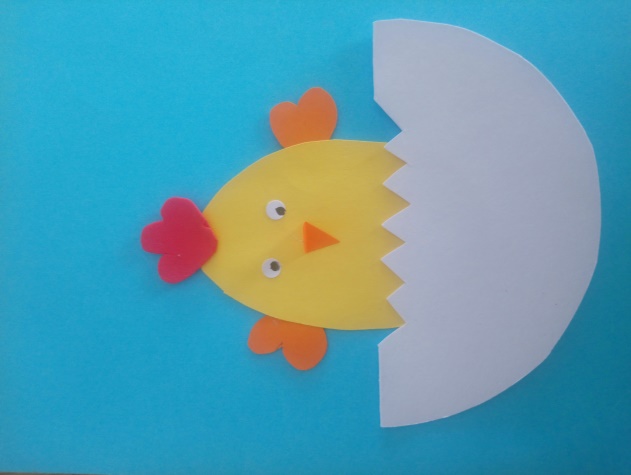 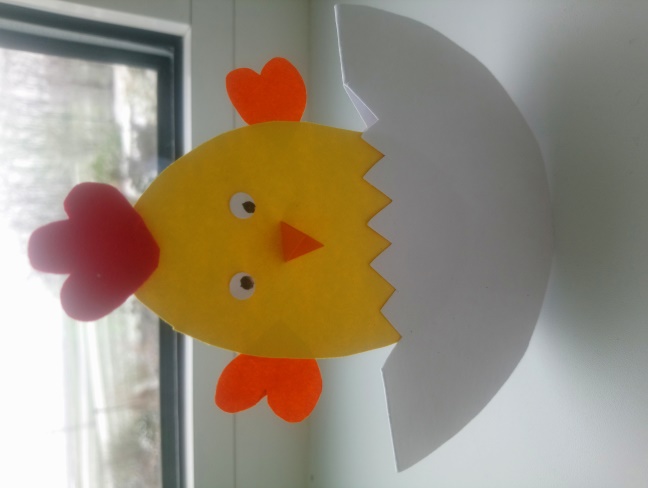 JÁ   VAŘÍMMY      VAŘÍMETY   VAŘÍŠVY        VAŘÍTEON, ONA, ONO   VAŘÍONI, ONY, ONA    VAŘÍJÁMYTYVYON, ONA, ONOONI, ONY, ONAJÁMYTYVYON, ONA, ONOONI, ONY, ONAJÁMYTYVYON, ONA, ONOONI, ONY, ONAJÁMYTYVYON, ONA, ONOONI, ONY, ONAJÁMYTYVYON, ONA, ONOONI, ONY, ONAKDO, CO?MAMINKABEZMAMINKYKOMUMAMINCEVIDÍMMAMINKUVOLÁMMAMINKO!OMAMINCESMAMINKOUKDO, CO?BABIČBEZBABIČKOMUBABIČVIDÍMBABIČVOLÁMBABIČOBABIČSBABIČKDO, CO?PANENBEZPANENKOMUPANENVIDÍMPANENVOLÁMPANENOPANENSPANENKDO, CO?AUTBEZAUTKOMUAUTVIDÍMAUTVOLÁMAUTOAUTSAUTKDO, CO?KVĚTINBEZKVĚTINKOMUKVĚTINVIDÍMKVĚTINVOLÁMKVĚTINOKVĚTINSKVĚTINKDO, CO?POHÁDBEZPOHÁDKOMUPOHÁDVIDÍMPOHÁDVOLÁMPOHÁDOPOHÁDSPOHÁD